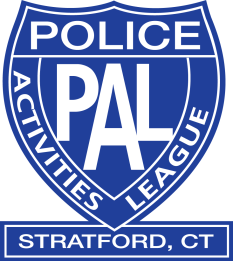 I am unable to sponsor this year, but would like to:Sponsor InformationName of Company: ___________________________________________________Address: ___________________________________________________________City: _____________________________ 	State: ______	Zip: ____________Contact: ____________________________________________________________Telephone: ___________________	Email: ________________________________Payment Information: (PLEASE DO NOT SEND CASH IN THE MAIL)      Enclosed is my Check (Payable to Stratford PAL) in the amount of $ _______________Credit Card Number: _______________________________ Exp: __/____  V-Code:______Name on Card: ______________________________ Signature: __________________________	Please return completed form to the Stratford Police Department, ATTN: Lt. Melissa Niemiec, 900 Longbrook Avenue, Stratford, CT 06614Stratford PAL is a registered 501c(3) nonprofit by the Internal Revenue Service	I / My Company agrees to be the Platinum SponsorI / My Company agrees to be the Gold SponsorI / My Company agrees to be the Silver SponsorI / My Company agrees to be the Bronze SponsorI / My Company agrees to donate the following item(s) to be used at the event     Prize Donation Details: ________________________________________     Restrictions / Expiration: _______________________     Value: $__________         Needs to be picked up? _____    Mailing? _____Be a rider ($25 per rider, includes picnic) = $ _______________…….add a passenger to my bike ($10 each passenger) = $ _______________Purchase _____ Picnic Admission Tickets ($10 each) = $ _______________Make a donation of $ __________ (please make payable to Stratford PAL)